math 8weekly  Monday Sept. 21 – Friday Sept. 25 2nd periodTeacher: Ms. SebastianContact Information:YSebastian@helenaschools.org(406)324-1045You may message me on TEAMS or video chat (please set-up a time to chat)I am doing things a little differently this week to help cut down on confusion of what we are doing each day. I have tried to give you all the material at once with a timeline on the agenda and it did NOT work well. I only had about 28 students read the agenda completely last week. I know this because there was an extra credit opportunity at the very end of the agenda for students to take advantage of. Only 28 of my 113 students took advantage of the opportunity. The extra credit opportunity ended on 9/20. You have to read the agenda every day and completely. So now I have a new plan.I will give you a new assignment each day. I will upload the new agenda each morning before school starts, and it will have the assignment and/or quizzes for the day. I will upload the assignment to TEAMS when the class starts after I take attendance. DLI students will have access to the assignments during the time their class is held (a daily schedule is at the end of this agenda). I will try this new plan and see how it goes. If you have any suggestions let me know. All, “A”, “B”, and “DLI”, students will follow the same schedule this week. DO YOU HAVE ANY HOMEWORK QUESTIONS?I have created a Q&A Padlet to ask questions on the homework and receive answers to those questions. It will be more efficient if I do not have to answer the same question 30 times. Asking a question is anonymous. No one will know who asked the question. I will answer every question. I will check the Padlet every day at the end of the day. The link to the Padlet is: https://padlet.com/ysebastian/bumwgg3ug1zr61r6 HOW TO GET TO IXLGo to clever. Scroll down and click on the IXL icon under middle school class resources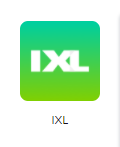 Click on Diagnostic at the top of the screen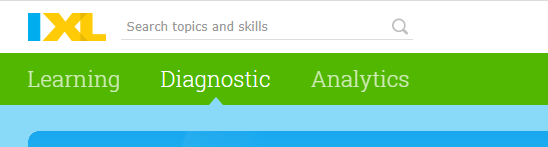 Click step into the arena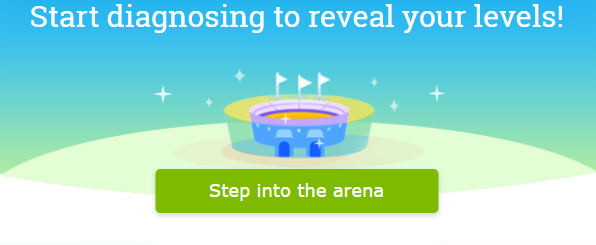 Then choose a question.To access the book online Go to www.corefocusonmath.comFind 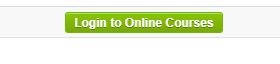 Username: HelenaPassword: mathScroll down to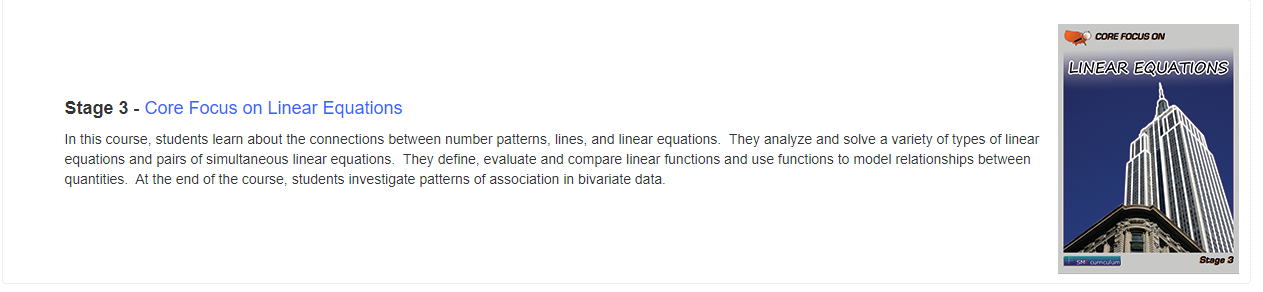  Click on the textbook icon on the screenSelect Block 1 – Expressions and Equations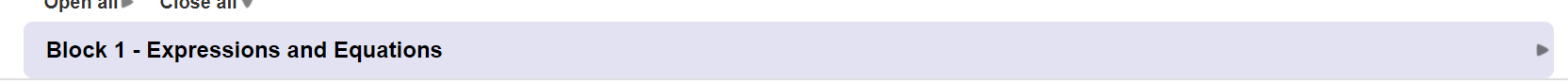 Go to the lesson section you needHere is an example:Section 1.1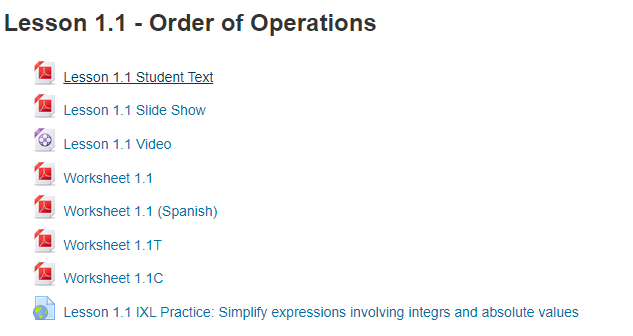 The first file is the textbook pages for the sectionMiddle School Daily ScheduleMonday Sept 21Grade Check! Everyone needs to check their grade on PowerSchool. If you are missing assignments work on those. If you are not missing assignments move to Tuesday’s assignment.Grade check!Tuesday Sept 22Watch the lesson video for section 1.1 – Order of Operations https://web.microsoftstream.com/video/420d40df-98cc-4bb9-8a64-86835cd6c015After watching the lesson video do the assignment for 1.1 on page 5 problems #1-7, 11-13, 18-19, 21 Do the assignment on notebook paper you will check your assignment tomorrow on TEAMS.Go to www.corefocusonmath.com to access the book online. There are instructions at the end of this agenda.Due Wed. Sept 23Wednesday Sept 23Finish your assignment for 1.1 Go to the TEAMS assignment tab and enter answers for 1.1. Correct any problem you got wrong. If you have questions, ask.After you check your assignment for section 1.1, go to Teams and take the quiz for 1.1.Quiz due today!Thursday Sept 24Today is midterm – grades are due next week.Everyone needs to check grades on PowerSchool. If you are caught-up on everything spend 30 minutes on IXL Diagnostic. You do not have to finish it. I want to make sure you can log on and start. So only work for 30 minutes and you are done for the day.If you are not caught-up work on your missing work. Ask questions if you have them.Friday Sept 25Today you need to check PowerSchool. If you are still missing assignments work on your missing assignments. When you are done with your missing assignments and have logged into IXL and worked for 30 minutes you are done for the day. If you have done your missing assignments and have not logged into IXL for 30 minutes, Then log into IXL and work on the diagnostic test for 30 minutes.Middle School Daily ScheduleMiddle School Daily ScheduleMiddle School Daily ScheduleGo to 1st period as soon as you get to school every day.Teachers will be using time after 6th period to connect with the remote learners whether they are “A” students or “B” students or “DLI” students. At the end of the day, it is important for students to leave as soon as dismissed. “Hanging out” with friends afterschool is not allowed.PeriodStartEndGo to 1st period as soon as you get to school every day.Teachers will be using time after 6th period to connect with the remote learners whether they are “A” students or “B” students or “DLI” students. At the end of the day, it is important for students to leave as soon as dismissed. “Hanging out” with friends afterschool is not allowed.18:058:55Go to 1st period as soon as you get to school every day.Teachers will be using time after 6th period to connect with the remote learners whether they are “A” students or “B” students or “DLI” students. At the end of the day, it is important for students to leave as soon as dismissed. “Hanging out” with friends afterschool is not allowed.28:589:48Go to 1st period as soon as you get to school every day.Teachers will be using time after 6th period to connect with the remote learners whether they are “A” students or “B” students or “DLI” students. At the end of the day, it is important for students to leave as soon as dismissed. “Hanging out” with friends afterschool is not allowed.39:5110:41Go to 1st period as soon as you get to school every day.Teachers will be using time after 6th period to connect with the remote learners whether they are “A” students or “B” students or “DLI” students. At the end of the day, it is important for students to leave as soon as dismissed. “Hanging out” with friends afterschool is not allowed.Advisor/Lunch10:4111:01Go to 1st period as soon as you get to school every day.Teachers will be using time after 6th period to connect with the remote learners whether they are “A” students or “B” students or “DLI” students. At the end of the day, it is important for students to leave as soon as dismissed. “Hanging out” with friends afterschool is not allowed.411:0411:54Go to 1st period as soon as you get to school every day.Teachers will be using time after 6th period to connect with the remote learners whether they are “A” students or “B” students or “DLI” students. At the end of the day, it is important for students to leave as soon as dismissed. “Hanging out” with friends afterschool is not allowed.511:5712:47Go to 1st period as soon as you get to school every day.Teachers will be using time after 6th period to connect with the remote learners whether they are “A” students or “B” students or “DLI” students. At the end of the day, it is important for students to leave as soon as dismissed. “Hanging out” with friends afterschool is not allowed.612:501:40 dismissalGo to 1st period as soon as you get to school every day.Teachers will be using time after 6th period to connect with the remote learners whether they are “A” students or “B” students or “DLI” students. At the end of the day, it is important for students to leave as soon as dismissed. “Hanging out” with friends afterschool is not allowed.Digital Learning1:402:50Go to 1st period as soon as you get to school every day.Teachers will be using time after 6th period to connect with the remote learners whether they are “A” students or “B” students or “DLI” students. At the end of the day, it is important for students to leave as soon as dismissed. “Hanging out” with friends afterschool is not allowed.